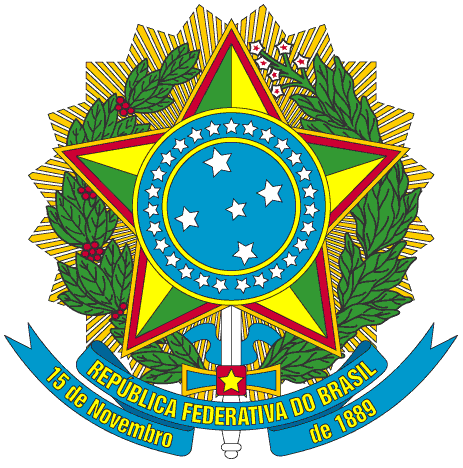 SERVIÇO PÚBLICO FEDERALPORTARIA Nº 010/2016/PROEN, DE 16 DE JUNHO DE 2016O PRÓ-REITOR DE ENSINO DO INSTITUTO FEDERAL DE EDUCAÇÃO, CIÊNCIA E TECNOLOGIA DO CEARÁ, no uso de suas atribuições, considerando a Portaria Nº 298 de 12 de março de 2013 e a Portaria Nº 200/GR, de 28 de fevereiro de 2014.RESOLVEArt. 1º - Estabelecer a comissão organizadora dos VI Encontro dos Servidores do IFCE, evento parte do programa institucional do Departamento de Educação Física e Esporte da Pró-Reitoria de Ensino, que será realizado no período de 23 a 26 de junho de 2016, em Limoeiro do Norte-CE.§ 1º -  A comissão será composta pelos seguintes servidores, sob a presidência do primeiro:§ 2º - A comissão terá vigência até o término do evento.PUBLIQUE-SE                        ANOTE-SE                      CUMPRA-SE	PRÓ-REITORIA DE ENSINO DO INSTITUTO FEDERAL DE EDUCAÇÃO CIÊNCIA E TECNOLOGIA DO CEARÁ,  16 de junho de 2016.Reuber Saraiva de SantiagoPró-Reitor de EnsinoSERVIDORSIAPEKLEBER AUGUSTO RIBEIRO1851265CARLA LIDIANY BEZERRA DA SILVA OLIVEIRA2106060CESAR AUGUSTO SADALLA PINTO1842889EMMNAUEL ALVES CARNEIRO1824982FELIPE PONTES MORALES1960679FRANCISCA KEILIANE ARAÚJO LIRA FREIRE1893084FRANCISCO SILDEMBERNY SOUZA DOS SANTOS2780082GERMANA CONRADO DE SOUZA1811968JOSÉ FAÇANHA GADELHA269507JOSÉ RAFAEL OLIVEIRA BATISTA1890710JOSIMARY HORTA DE ARAUJO1838512KARLUCY FARIAS DE SOUSA2163857MARCOS ERICK RODRIGUES DA SILVA1781440MARIA RACHEL VIEIRA BOAVENTURA1014013RICARDO BARROSO1167918RUBENS CÉSAR LUCENA DA CUNHA1465175